GÖSTERİM TARİHİ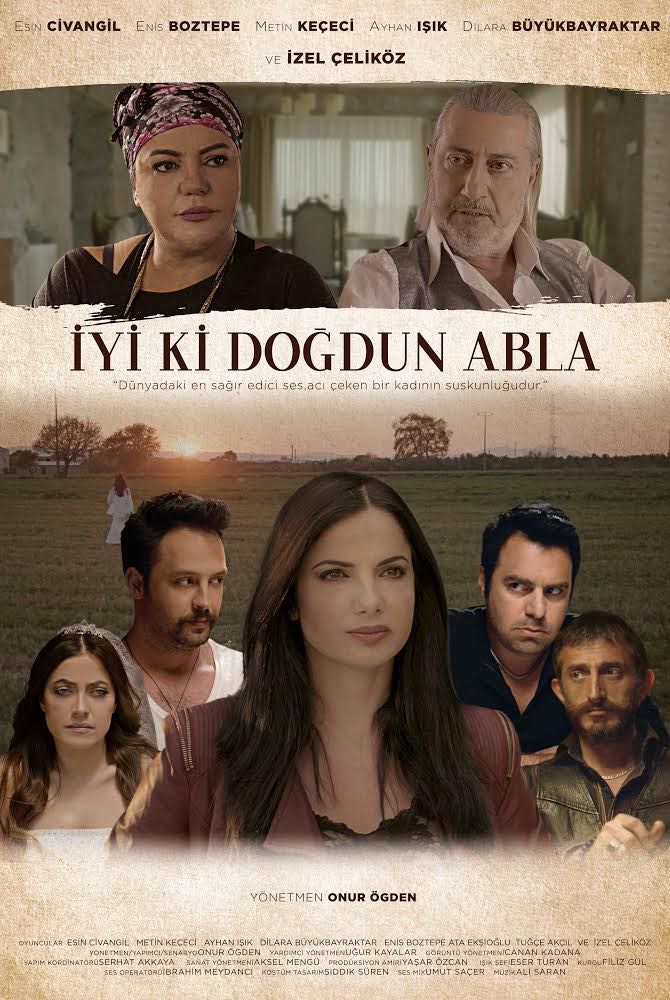 22 HAZİRAN 2018DAĞITIMDERİN FİLMYAPIMÖĞDEN FİLMYÖNETMEN ONUR ÖĞDENSENARİSTONUR ÖĞDENGÖRÜNTÜ YÖNETMENİCANAN KADANAMÜZİKALİ SARANYAPIMCIONUR ÖĞDENKURGUFİLİZ GÜLTÜRDRAMSÜRE:114 DK.SANAT YÖNETMENİAKSEL MENGÜYARDIMCI YÖNETMENUĞUR KAYALARKOSTÜM TASARIMISIDDIK SÜRENYAPIM KOORDİNATÖRÜSERHAT AKKAYAIŞIK ŞEFİESER TURANOYUNCULAR ESİN CİVANGİLMETİN KEÇECİAYHAN IŞIKDİLARA BÜYÜKBAYRAKTARENİS BOZTEPEATA EKŞİOĞLUİZEL ÇELİKÖZONUR ÖĞDENKONU1- Köy ağası Bayram’ın 3 çocuğundan ikisi Ferit ve Feriz birbirleriyle anlaşamamaktadır. Kardeşleri Ferda istemeye istemeye Feriz’in yakın dostu Ali’yle evlendirilir. Köye gelen öğretmen Gamze Ferit’le yakınlaşır, küçüklüğünden beri Ferit’i kıskanan feriz bu durumu da hazmedemez. Ferit ve gamze evlenir. Gamzenin akıl sağlığıyla ilgili problemleri ortaya çıkar ve ailede başlayan kaos felakete yol açar. Sürpriz bir sonla her şey açığa çıkar.2- Köy ağası olan Bayram’ın üç çocuğu vardır. Kardeşlerden Ferit ve Feriz birbirleriyle sürekli didişir. Evin kızı Ferda ise istemese de Feriz’in yakın arkadaşı Ali ile evlendirilir. Ferit ve Feriz’in arasındaki çekişme köye gelen öğretmenden sonra iyice kızışır. Öğretmen Gamze ile Ferit’in ilişkisi kısa sürede evlilikle taçlanmıştır. Kısa bir süre sonra Gamze’nin akıl sağlığı ile ilgili sorunların ortaya çıkması tüm aileyi etkiler.